Kraków, dnia ………… r.Akademia Górniczo-Hutnicza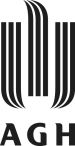 im. Stanisława Staszica w Krakowie	Dziekan Wydziału …WniosekWnioskuję o uruchomienie procedury wyjaśniającej w sprawie podejrzenia popełnienia przez studenta ……………. (imiona i nazwisko studenta, numer albumu) czynu polegającego na przypisaniu sobie autorstwa istotnego fragmentu lub innych elementów cudzego utworu w projekcie dyplomowym/pracy dyplomowej* pt. ……………… .Do wniosku załączam „Raport szczegółowy” wygenerowany w dniu … z Jednolitego Systemu Antyplagiatowego (JSA) oraz treść pracy dyplomowej.……………………………………………podpis opiekuna pracy* - niepotrzebne skreślić